Задание №1Выберите один правильный ответ 1. Различные участки коры головного мозга в пределах одного полушария связываются друг с другом посредством: 1) длинные ассоциативные волокна2) короткие ассоциативные волокна3) комиссуральные волокна 4) проекционные волокна2. Височная и затылочная доли в пределах одного полушария связываются друг с другом посредством:1) fasciculus longitudinalis superior 2) fasciculus uncinatus 3) fasciculus longitudinalis Inferior4) forceps frontalis major3. БОРОЗДАМИ, ОГРАНИЧИВАЮЩИМИ КЛИН НА МЕДИАЛЬНОЙ ПОВЕРХНОСТИ ПОЛУШАРИЯ БОЛЬШОГО МОЗГА, ЯВЛЯЮТСЯ1) теменно-затылочная и шпорная борозды2) теменно-затылочная и поясная борозды3) борозда мозолистого тела и поясная борозда4) шпорная и затылочно-височная бороздыВыбрать несколько правильных ответов1. АНАТОМИЧЕСКИЕ СТРУКТУРЫ, ВХОДЯЩИЕ В СОСТАВ ЛИМБИЧЕСКОЙ СИСТЕМЫ1) серый бугор2) зубчатая извилина3) мозолистое тело4) гиппокамп5) хвостатое ядро2. В СОСТАВ СВОДЧАТОЙ ИЗВИЛИНЫ ВХОДИТ1) поясная извилина2) зубчатая извилина3) перешеек 4) угловая извилина5) парагиппокампальная извилина3. К ПЕРИФЕРИЧЕСКОМУ ОТДЕЛУ ОБОНЯТЕЛЬНОГО МОЗГА ОТНОСИТСЯ1) пучковая извилина2) зубчатая извилина3) обонятельный треугольник4) крючок5) обонятельный трактУстановите соответствие1. Установите соответствие между долями полушарий и извилинами 2 Установите соответствие между извилинами и корковыми концами анализаторов чувствительной зоны коры3. Установите соответствие между Проводящими путями и их функцией Дополните утверждения:1. Проекционные нервные волокна делятся на ___________ и ______________2. Двигательный центр письменной речи локализуется в _____________________________3. ____________________ обеспечивает проведение болевой и температурной чувствительности4. От рецепторов проприоцептивной чувствительности начинаются пути: ____________________________________________________________________________5. _________________________ связывают участки коры головного мозга в пределах соседних извилинИсключите лишнее1. В нижней лобной извилине выделяют все перечисленные части, кроме1) покрышечной части2) треугольной части3) обонятельной части4) глазничной части2. Лимбическая система оказывает влияние на все функции, кроме1) висцеральных2) соматических3) двигательных4) эндокринных5) активирующих3. КОРКОВО-ЯДЕРНЫЙ ПУТЬ ЗАКАНЧИВАЕТСЯ НА ДВИГАТЕЛЬНЫХ ЯДРАХ ЧЕРЕПНЫХ НЕРВОВ, КРОМЕ1) IV-го2) IX-го3) VIII-го4) V-го5) XI-гоЗадание №2Ознакомьтесь с рисунком дорсолатеральной поверхности головного мозга. Дополните утверждения c использованием латыни, в скобках укажите номер образования, согласно изображению (смотрите пример)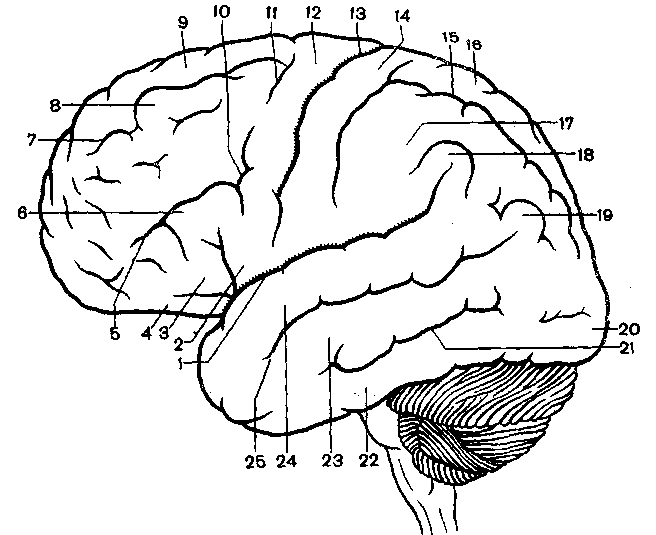 Sulcus centralis (13) отделяет gyrus precentralis (12) от gyrus postcentralis(14)(ПРИМЕР)1. Корковый конец стереогноза локализуется в ___________________ (___)2. В lobus frontalis выделяют 4 извилины: _________ (__), ____________ (__) et ______ (___), _______ (___).3. Двигательный анализатор всех целенаправленных движений локализуется в ______________ (__)4. Зрительный анализатор письменной речи локализуется в ______________ (______)5. Слуховой анализатор устной речи расположен в заднем отделе ______________ (______)Задание №3На медиальной поверхности конечного мозга обозначьте корковые концы анализаторов и подпишите зоны их локализации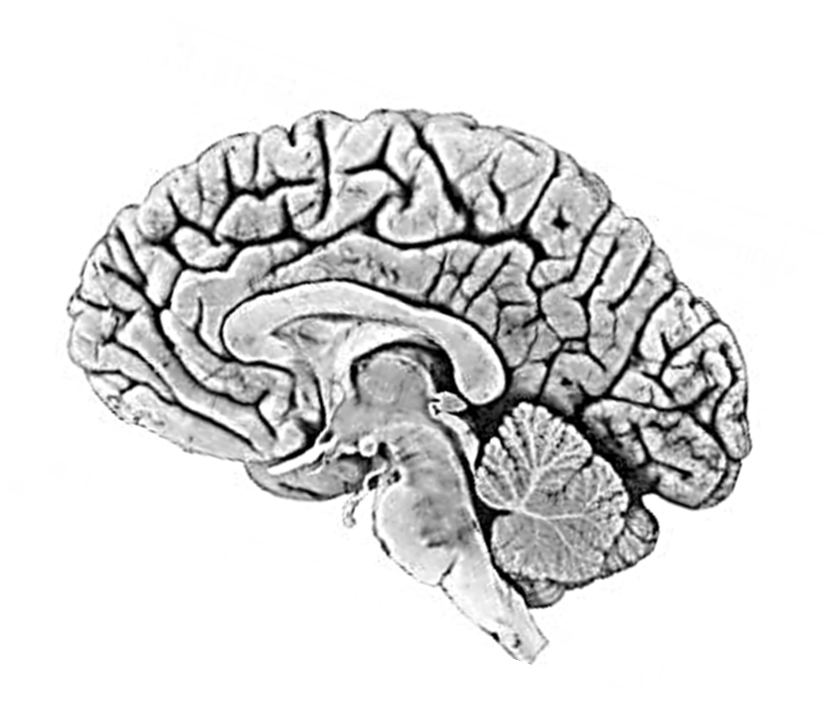 Задание №4Нарисуйте и прикрепите схему пирамидных проводящих путей, дайте их характеристику, подпишите отделы ЦНС и нейроны.1) лобная доляа) клин2) теменная доляб) прямая извилина3) височная доляв) длинная извилина4) затылочная доляг) постцентральная извилина5) островковая доляд) верхняя височная извилина1) средняя часть верхней височной извилиныа) чувство стереогноза2) верхняя теменная долькаб) анализатор общей чувствительности3) постцентральная извилинав) слуховой анализатор4) шпорная бороздаг) зрительный анализатор1) латеральный спинно-таламический путьа) сознательный двигательный путь 2) передний спинно-таламический путьб) бессознательный путь проприоцептивной чувствительности3) задний спинно-мозжечковыйв) путь осязания и давления4) передний корково-спинномозговой путьг) путь болевой и температурной чувствительности